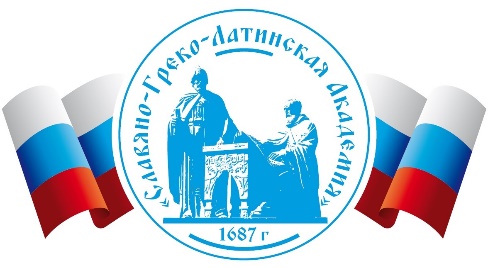 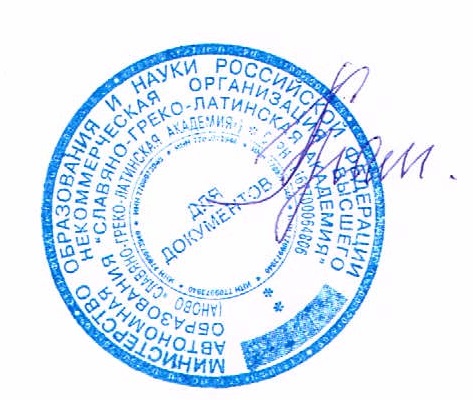 УТВЕРЖДАЮ                     Ректор СГЛА                                                              Храмешин С. Н.                                                              Приказ № 12 от 31.08.2023 г.                                  Рабочая программа дисциплиныНаименование дисциплины Б1.Б.19. Церковно-славянский язык   Направление подготовки 48.03.01 «Теология»Профиль подготовки «Социально-практическая деятельность» Квалификация выпускника - бакалаврФорма обучения очнаяЦели и задачи дисциплины:Знание церковнославянского языка необходимо студентам, занимающимся изучением христианской письменности и культуры, для чтения текстов в оригинале и понимания богослужебного языка Православной Церкви.Основная цель курса - научить студентов основам грамматики церковнославянского языка, умению понимать тексты (читать, переводить, интерпретировать). В ходе практических занятий даётся краткая история церковнославянского языка, сообщаются сведения из разделов графики, орфографии, грамматики и лексикологии. При этом особое внимание уделяется надстрочным и строчным знакам, написанию и произношению букв, принципам сокращения слов, способам записи чисел, то есть элементам, необходимым при чтении текстов.Место дисциплины в структуре ОПОП:Дисциплина относится к базовой части профессионального цикла. Для освоения дисциплины студент должен:знать:базовые лингвистические понятия и термины, уметь:пользоваться словарной литературой.Данная дисциплина является предшествующей для дисциплин:История Русской Православной Церкви (Досинодальный период)	Б1.Б.13 История Русской Православной Церкви (Синодальный период)	Б1.Б.14 Новейшая история Русской Православной Церкви	Б1.Б.15 Литургическое богословие	Б1.Б.25Требования к результатам освоения дисциплины:Процесс изучения дисциплины направлен на формирование и развитие компетенций:способность к коммуникации в устной и письменной формах на русском и иностранном языках для решения задач межличностного и межкультурного взаимодействия (ОК-5), способностью решать стандартные задачи профессиональной деятельности теолога на основе информационной и библиографической культуры с применением информационно- коммуникационных технологий и с учетом основных требований информационной безопасности (ОПК-1),В результате изучения дисциплины студент должен: знать:предмет и задачи лингвистики церковно-славянского языка, ее разделы;особенности фонетических, лексических, словообразовательных, морфологических, синтаксических, стилистических единиц церковно-славянского языка, законы их функционирования.уметь:применять полученные знания в практической профессиональной деятельности;определять грамматические особенности языковых единиц и, соответственно, адекватно их переводить.владеть:основными методами и приемами анализа лингвистического явления;методикой разбора языкового явления.Объем   дисциплины   и   виды   учебной   работы	(разделяется	по формам обучения)Содержание дисциплиныСодержание разделов и тем дисциплины.Раздел 1. Общие сведения о церковно-славянском языке.Тема 1. Язык и религия.Тема 2. Церковно-славянский язык в системе языков.Тема 3. История славянской письменности. Деятельность Свв. Кирилла и Мефодия. Тема 4. История переводов библейских текстов на Руси.Раздел 2. Фонетика церковно-славянского языка.Тема 1. Азбука церковно-славянского языка. Тема 2. Орфография церковно-славянского языка. Тема 3. Надстрочные знаки (диакритики).Тема 4. Слова под знаком титла. Тема 5. Знаки препинания.Тема 6. Числовые значения букв.Тема 7. Правила чтения церковно-славянских текстов.Раздел 3. Грамматическая система церковно-славянского языка.Тема 1. Общая характеристика грамматической системы церковно-славянского языка. Имя существительное.Тема 2. Глагол. Имперфект. Настоящее и будущее время. Тема 3. Глагол. Прошедшее время.Тема 4. ПричастиеТема 5. МестоимениеТема 6. Имя прилагательное. Склонение прилагательных и причастий. Тема 7. Имя числительное. Служебные части речи.Раздел 4. Синтаксис церковно-славянского языка.Тема 1. Синтаксис простого предложения. Тема 2. Синтаксис сложного предложения.Раздел 5. Лексика и фразеология церковно-славянского языка.Тема 1. Лексикология церковно-славянского языка. Тема 2. Фразеологизмы в церковно-славянском языке.5.2 Разделы дисциплины и междисциплинарные связи с обеспечиваемыми (последующими) дисциплинами5.3. Разделы и темы дисциплин и виды занятийПеречень семинарских, практических занятий и лабораторных работПлан самостоятельной работы студентовМетодические указания по организации самостоятельной работы студентовСамостоятельная работа студентов складывается из:самостоятельной работы в учебное времясамостоятельной работы во внеурочное время,самостоятельной работы в Интернете.Формы самостоятельной работы студентов в учебное времяРабота на лекции. Составление или слежение за планом чтения лекции, проработка конспекта лекции, дополнение конспекта рекомендованной литературой. В лекциях – вопросы для самостоятельной работы студентов, указания на источник ответа в литературе. В ходе лекции возможны выступления, сообщения студентов по отдельным вопросам плана. Опережающие задания для самостоятельного изучения фрагментов будущих тем занятий, лекций (в статьях,учебниках и др.). Эффективной формой обучения являются проблемные лекции. Основная задача лектора в этом случае – не столько передать информацию, сколько приобщить слушателей к объективным противоречиям развития научного знания и способам их разрешения. Функция студента – не только переработать информацию, но и активно включиться в открытие неизвестного для себя знания.Работа на практических занятиях. Семинар-дискуссия образуется как процесс диалогического	общения	участников,	в	ходе	которого	происходит	формирование практического опыта совместного участия в обсуждении и разрешении теоретических и практических проблем. Студент учится выражать свои мысли в докладах и выступлениях, активно отстаивать свою точку зрения, аргументированно возражать, опровергать ошибочную позицию сокурсника. Данная форма работы позволяет повысить уровень интеллектуальной и личностной активности, включенности в процесс учебного познания.Круглый стол. Характерной чертой круглого стола является сочетание тематической дискуссии с групповой консультацией. Выбирается ведущий и 5–6 комментаторов по проблемам темы. Выбираются основные направления темы, и преподаватель предлагает студентам вопросы, от решения которых зависит решение всей проблемы. Ведущий продолжает занятие, он даёт слово комментаторам, привлекает к обсуждению всю группу. Коллективное обсуждение приучает к самостоятельности, активности, чувству сопричастности к событиям. При этом происходит закрепление информации, полученной в результате прослушивания лекций и самостоятельной работы с дополнительнымматериалом, а также выявление проблем и вопросов для обсуждения.Формы самостоятельной работы студентов во внеучебное времяКонспектирование. Существуют два разных способа конспектирования – непосредственное и опосредованное.Непосредственное конспектирование – это запись в сокращенном виде сути информации по мере ее изложения. При записи лекций или по ходу семинара этот способ оказывается единственно возможным, так как и то, и другое разворачивается у вас на глазах и больше не повторится; вы не имеете возможности ни забежать в конец лекции, ни по несколько раз «переслушивать» ее.Опосредованное конспектирование начинают лишь после прочтения (желательно – перечитывания) всего текста до конца, после того, как будет понятен общий смысл текста и его внутренние содержательно-логические взаимосвязи. Сам же конспект необходимо вести не в порядке его изложения, а в последовательности этих взаимосвязей: они часто не совпадают, а уяснить суть дела можно только в его логической, а не риторической последовательности. Естественно, логическую последовательность содержания можно понять, лишь дочитав текст до конца и осознав в целом его содержание.Реферирование литературы. Реферирование отражает, идентифицирует не содержание соответствующего произведения (документа, издания) вообще, а лишь новое, ценное и полезное содержание (приращение науки, знания).Аннотирование книг, статей. Это предельно сжатое изложение основного содержания текста. Строится на основе конспекта, только очень краткого. В отличие от реферата дает представление не о содержании работы, а лишь о её тематике. Аннотация строится по стандартной схеме: предметная рубрика (выходные данные; область знания, ккоторой относится труд; тема или темы труда); поглавная структура труда (или, то же самое, «краткое изложение оглавления»); подробное, поглавное перечисление основных и дополнительных вопросов и проблем, затронутых в труде.Аннотация включает: характеристику типа произведения, основной темы (проблемы, объекта), цели работы и ее результаты; указывает, что нового несёт в себе данное произведение в сравнении с другими, родственными ему по тематике и целевому назначению (при переиздании – что отличает данное издание от предыдущего).Доклад, реферат.Доклад – вид самостоятельной работы, используется в учебных и внеклассных занятиях, способствует формированию навыков исследовательской работы, расширяет познавательные интересы, приучает практически мыслить. При написании доклада по заданной теме следует составить план, подобрать основные источники. Работая с источниками, следует систематизировать полученные сведения, сделать выводы и обобщения. К докладу по крупной теме привлекается несколько студентов, между которыми распределяются вопросы выступления.Реферат – краткое изложение в письменном виде или в форме публичного доклада содержания научного труда или трудов, обзор литературы по теме. Это самостоятельная научно-исследовательская работа студента, в которой раскрывается суть исследуемой проблемы. Изложение материала носит проблемно-тематический характер, показываются различные точки зрения, а также собственные взгляды на проблему. Содержание реферата должно быть логичным. Объём реферата, как правило, от 5 до 15 машинописных страниц. Темы реферата разрабатывает преподаватель, ведущий данную дисциплину. Перед началом работы над рефератом следует наметить план и подобрать литературу. Прежде всего, следует пользоваться литературой, рекомендованной учебной программой, а затем расширить список источников, включая и использование специальных журналов, где имеется новейшая научная информация.Структура реферата:Титульный лист.Оглавление.Введение (дается постановка вопроса, объясняется выбор темы, её значимость и актуальность, указываются цель и задачи реферата, даётся характеристика используемой литературы).Основная часть (состоит из глав и подглав, которыераскрывают отдельную проблему или одну из её сторон и логически являются продолжением друг друга).Заключение (подводятся итоги и даются обобщённые основные выводы по теме реферата, делаются рекомендации).Список литературы.В списке литературы должно быть не менее 8–10 различных источников.Допускается включение таблиц, графиков, схем, как в основном тексте, так и в качестве приложений.По усмотрению преподавателя рефераты могут быть представлены на семинарах в виде выступлений.Самостоятельная работа в ИнтернетеНовые информационные технологии (НИТ) могут использоваться для:поиска информации в сети – использование web-браузеров, баз данных, пользование информационно-поисковыми и информационно-справочными системами, автоматизированными библиотечными системами, электронными журналами;организации диалога в сети – использование электронной почты, синхронных и отсроченных телеконференций;создания тематических web-страниц и web-квестов – использование html-редакторов, web-браузеров, графических редакторов.Примерная тематика курсовых работ (проектов) (при наличии)Не предусмотрены учебным планомУчебно-методическое и информационное обеспечение дисциплины: а) основная литератураЯковлев А. О.	Церковно-славянский язык [Электронный ресурс] : учеб. пособие для студ. гуманит. спец. напр. подгот. 48.03.01 Теология. - ЭВК. - Иркутск : Изд-во ИГУ, 2015.Режим доступа: ЭЧЗ "Библиотех". - Неогранич. доступ. - 50.00 р.б) дополнительная литератураУспенский, Борис Андреевич. История русского литературного языка (XI- XVIIвв.) [Текст] / Б.А. Успенский. - 3-е изд., испр. и доп. - М. : Аспект Пресс, 2002. - 560 с. ; 22 см. - Библиогр.:с.513-550. - ISBN 575670146х : 161.60 р., 171.60 р., 222.89 р.Экз-ры: нф А571343; нф А572511; истфил 21610(19 экз.); истфил 21610(1 экз.)Ягич, И. В. История славянской филологии [Текст] : научное издание / И.В. Ягич. - Репринт. изд. 1910 г., СПБ.: Тип. Имп. акад. наук. - М. : Индрик, 2003. - 960 с. ; 22 см. - (Памятники древней письменности:Исследования. Тексты). - Библиогр. в примеч.:с.908- 932. -Указ.лич. имен: с.933-959 . - ISBN5-85759-229-1 : 259.16 р.Экз-ры: нф А579650Дурново, Николай Николаевич. Избранные работы по истории русского языка [Текст] : научное издание / Н.Н. Дурново. - М. : Языки рус. культуры, 2000. - XXXVI, 780 с. ; 25 см. - (Studia philologica). - Библиогр.: с. 755-767. - ISBN 5-7859-0097-1 : 231.92 р.,570.00 р.Экз-ры: нф А588982; истфил 31208(1 экз.)Грамматика церковно-славянского языка. [Текст] : конспект. Упражнения. Словарь/ Рус. правосл. церковь, Отд. религ. образования и катехизации ; сост. иеромонах Андрей (Эрастов). - СПб. : Библиополис, 2007. - 355 с. ; 24 см. - ISBN 978-5-7435-0265-3 : 206.00 р.Экз-ры: нф А607543Кульбакин, Степан Михайлович. Грамматика церковно-славянского языка по древнейшим пам5.ятникам [Текст] : научное издание / С. М. Кульбакин ; встпуп. ст. В. К. Журавлева, Т. А. Журавлевой. - 3-е изд. - М. : Либроком, 2013. - 168 с. ; 22 см. - ISBN 978- 5-397-03421-0 : 274.10 р.Экз-ры: нф А634085в) программное обеспечениеMicrosoft Word 2010Церковно-славянские шрифты. Ирмологий - http://www.irmologion.ruг) базы данных, информационно-справочные и поисковые системыБиблия.	Книги	священного	писания	Ветхого	и	Нового	Завета	на церковнославянском языке – http://www.bogoslovy.ru/list_cs.htmБиблиотека	Древнерусской	литературы	ИРЛИ	РАН	– http://lib.pushkinskijdom.ru/Default.aspx?tabid=2070Библиотека Троице-Сергиевой Лавры – http://www.stsl.ru/manuscripts/Библиотека Фронтистеса (тексты, словари, учебники) – http://ksana-k.narod.ru/Иеромонах Алипий (Гаманович). Грамматика церковно-славянского языка. М., 1991http://ksana-k.narod.ru/menu/csl/gamanovich.htmlИконография восточно-христианского искусства – http://lib.pstgu.ru/icons/Манускрипт. Собрание славянских рукописей – http://mns.udsu.ru/Православный mp3 архив. Священное Писание. Жития и творения святых – http://predanie.ru/audio/Псалтирь, Часослов, Молитвослов, Чин погребения Пресвятой Богородицы, Великий Канон Андрея Критского –http://www.bogoslovy.ru/list_cs.htmСаблина Н. П. Священный	язык.	Видеоуроки	1-30	– http://www.tvspas.ru/video/index.php?SECTION_ID=646Учебные пособия на сайте «Азбука веры» - http://azbyka.ru/tserkov/tserkovno- slavyanskiy/uchebnye_posobiya/Флоря Б. Н. Сказание о начале славянской письменности. Житие св. Константина. Житие св. Мефодия. О письменах черноризца Храбра. О моравском посольстве в Константинополе (начало 60-х годов IX в.). Булла Адриана в «Похвальном слове Кириллу и Мефодию». Из буллы папы Иоанна VIII от июня 880 г. – http://krotov.info/history/09/3/flor_00.htmСловари:Дьяченко Г. Полный церковно-славянский словарь – http://www.slavdict.narod.ru/Фасмер М. Этимологический словарь русского языка– http://vasmer.narod.ru/Черных П. Я. Историко-этимологический словарь современного русского языка – http://chernykh-etym.narod.ru/Материально-техническое обеспечение дисциплины (модуля):Система мультимедиа, компьютер, проектор. Электронный ридер по курсу, содержащий программу курса, список рекомендуемых докладов по соответствующим темам семинарских занятий, перечень основной и дополнительной литературы, интернет- источники, вопросы к зачёту, тесты. Учебные и научные материалы по истории религии.Образовательные технологии:Работа по группам, диспуты, дискуссии и другие активные формы обучения.Оценочные средства (ОС):Оценочные средства для входного контроля (могут быть в виде тестов с закрытыми или открытыми вопросами). Тесты находятся в фонде тестовых заданий.Тест для входного контроляЗначение слова «w4бласть»:а) областьб) территория в) властьСлово дв7а переводится:а) дева б) Дева в) дваСлово дх7ъ переводится:а) душаб) бесплотный дух, ангел в) БогВыберите слово, обозначающее «народ»:а) люди б) языкъ  В 1751 г. появилась:а) Острожская Библияб) Елизаветинская Библия в) Апостол Ивана ФедороваПравославное христианское понятие «просвэще1ніе» относится к: а) Таинству Св. Крещенияб) Образованию в) БогопознаниюЦерковно-славянский язык:а) Искусственный б) Книжныйв) БогослужебныйКакое утверждение верно?а) Св. Кирилл и Мефодий перевели Евангелие, Апостол и Псалтирь б) Св. Кирилл и Мефодий не переводили Свящ. Писаниев) Св. Кирилл и Мефодий перевели БиблиюВыберите слово, обозначающее «мир», как вселенную:а) мi1ръ б) ми1ръ в) мv1роИсторической дате 988г. от Р.Х. соответствует дата 6496г. от С.М. Выберите вариант  кириллической записи, соответствующий этой дате:а) ¤зµ7пѕ б) ¤зp7ми в) ¤ѕµ7чѕОценочные средства текущего контроля.Демонстрационный вариант контрольной работы №1В отдельной тетради выполнить следующее задание: церковно-славянским шрифтом переписать тропари двунадесятых праздников и их перевод по-русски.Демонстрационный вариант контрольной работы (или зачета) №2Проверка церковно-славянского чтения. Тексты Часослова, Утреннего и Вечернего молитвенного правила, Псалтири и Месяцеслова.Оценочные средства для промежуточной аттестации (в форме зачета).Вопросы по курсу.Исторические сведения о церковнославянском языке.Памятники церковнославянской письменности.Святые равноапостольные Кирилл и Мефодий. История создания ц/с азбуки. Глаголица и кириллица.Церковнославянская азбука: состав.Особенности церковнославянской азбуки.Надстрочные знаки и знаки препинания. Употребление прописных букв.Правила произношения ц/с букв в словах. Церковное чтение.Цифровые значения букв. Летоисчисление.Церковнославянский глагол. Грамматические свойства. Система временных форм.Инфинитив. Основы глагола.Спряжение глаголов в настоящем времени.Глаголы архаического спряжения.Спряжение глаголов в прошедшем времени. Аорист.Спряжение глаголов в прошедшем времени. Имперфект.Спряжение глаголов в прошедшем времени. Перфект.Спряжение глаголов в прошедшем времени. Плюсквамперфект.Спряжение глаголов в будущем времени.Глаголы в повелительном наклонении.Глаголы в сослагательном (условном) наклонении.Глаголы в желательном наклонении.«Двойной винительный».«Дательный самостоятельный».Материалы для проведения текущего и промежуточного контроля знаний студентов:Автономная некоммерческая организация высшего образованияАвтономная некоммерческая организация высшего образования«СЛАВЯНО-ГРЕКО-ЛАТИНСКАЯ АКАДЕМИЯ»Вид учебной работыВсего часов /зачетных единицСеместрыСеместрыСеместрыСеместрыВид учебной работыВсего часов /зачетных единиц3Аудиторные занятия (всего)5050В том числе:-----Лекции1818Практические занятия (ПЗ)3232Семинары (С)Лабораторные работы (ЛР)Самостоятельная работа (всего)5858В том числе:-----Курсовой проект (работа)Расчетно-графические работыРеферат (при наличии)Другие виды самостоятельной работыВид промежуточной аттестации (зачет)КонтрольОбщая трудоемкость	часызачетные единицы108108Общая трудоемкость	часызачетные единицы33№ п/пНаименование обеспечиваемых (последующих) дисциплин№№ разделов и тем данной дисциплины, необходимых для изучения обеспечиваемых (последующих) дисциплин(вписываются разработчиком)1.История	Русской Православной Церкви (Досинодальныйпериод) (Б1.Б.13)Р.1.Т.1.Р.1. Т.2Р.1. Т.3Р.1.Т.4.Р.2. Т.1-4.Р.5. Т.1-2.2.История	Русской Православной Церкви (Синодальныйпериод) (Б1.Б.14)Р.1.Т.1.Р.1. Т.2Р.1. Т.3Р.1.Т.4.Р.2. Т.1-4.Р.5. Т.1-2.3.Новейшая	история Русской ПравославнойЦеркви (Б1.Б.15)Р.1.Т.1.Р.1. Т.2Р.1. Т.3Р.1.Т.4.Р.2. Т.1-4.Р.5. Т.1-2.4.Литургическое богословие (Б1.Б.25)Р.1.Т.1.Р.1. Т.2Р.1. Т.3Р.1.Т.4.Р.2. Т.1-4.Р.5. Т.1-2.№п/пНаименование         темы разделаВиды занятий в часахВиды занятий в часахВиды занятий в часахВиды занятий в часахВиды занятий в часахВиды занятий в часах№п/пНаименование         темы разделаЛекц.Практ. зан.Семин.Лаб. зан.СРСВсегоРаздел 1. Общие сведения о церковно-славянском языке.102536Раздел 2. Фонетика церковно- славянского языка.102536Раздел 3. Грамматическая система церковно- славянского языка.112536Раздел 4. Синтаксисцерковно-славянского языка.112536Раздел 5. Лексика ифразеология церковно- славянского языка.122638№ п/п№ раздела и темы дисциплины (модуля)Наименование семинаров, практических и лабораторных работТруд оемк ость (час.)Оценочные средстваФорми руемые компет енции1234561.Р.1.Т.1.Язык и религия.2дискуссияОК-5ОПК-12.Р.1.Т.2.Церковно-славянский язык в системе языков.2дискуссияОК-5ОПК-13.Р.1.Т.3.История славянской письменности. ДеятельностьСвв. Кирилла и Мефодия.2работа по группамОК-5 ОПК-14.Р.1.Т.4.История переводов библейскихтекстов на Руси.2опросОПК-15.Р.2.Т.1.Азбука церковно-славянскогоязыка.3опросОПК-16.Р.2.Т.2.Орфография церковно-славянского языка.3работа погруппамОПК-17.Р.2.Т.3.Надстрочные знаки (диакритики).3работа погруппамОПК-18.Р.2.Т.4.Слова под знаком титла.3работа погруппамОПК-19.Р.2.Т.5.Знаки препинания.3опросОПК-110.Р.2.Т.6.Числовые значения букв.3опросОПК-111.Р.2. Т.7Правила чтения церковно- славянских текстов.3опросОПК-112.Р.3.Т.1.Общая характеристика грамматической системы церковно- славянского языка. Имясуществительное.3работа по группамОК-5 ОПК-113.Р.3.Т.2.Глагол. Имперфект. Настоящее ибудущее время.3работа по группамОК-5ОПК-114.Р.3.Т.3.Глагол. Прошедшее время.3работа по группамОК-5ОПК-115.Р.3.Т.4.Причастие2работа по группамОК-5ОПК-116.Р.3.Т.5.Местоимение2работа по группамОК-5ОПК-117.Р.3.Т.6.Имя прилагательное. Склонениеприлагательных и причастий.2работа по группамОК-5ОПК-118.Р.3.Т.7.Имя числительное.Служебные части речи.2работа по группамОК-5ОПК-119.Р.4.Т.1.Синтаксис простого предложения.2работа по группамОК-5ОПК-120.Р.4.Т.2.Синтаксис сложного предложения.2работа по группамОК-5ОПК-121.Р.5.Т.1.Лексикология церковно-славянского языка.2работа по группамОПК-122.Р.5.Т.2.Фразеологизмы в церковно-славянском языке.2работа по группамОПК-1№ нед.ТемаВид самостоятельной работыЗаданиеРекомендуемая литератураКолич. часовЯзык и религия.Изучение литературы.Конспектиров аниеМечковская,	Н. Б.	Язык		и религия - М. : Гранд,Фаир, 1998. - 349 с.5Церковно- славянский язык в системе языков.Изучение литературы.Конспектиров аниеКравецкий, А. Г. История церковнославянс кого языка - М.:,2001. - 398 с.5История славянской письменности. Деятельность Свв. Кирилла и Мефодия.Изучение литературы.Конспектиров аниеХабургаев, Г. А. Первые столетия славянской письменной культуры - М. :, 1994. - 182 с.5История переводов библейских текстов на Руси.Изучение литературы.Конспектиров аниеВерещагин, Е. М. Библеистика для всех - М. : Наука, 2000. -281 с.5Азбука церковно- славянского языка.Изучение литературы.Конспектиров аниеВоробьева, А. Г. Учебник церковнославянского языка - М. :, 2008. - 367 с.6Орфография церковно- славянского языка.Изучение литературы.Конспектиров аниеВоробьева, А. Г. Учебник церковнославянс кого языка - М. :, 2008. - 367 с.6Надстрочные знаки (диакритики).Изучение литературы.Конспектиров аниеВоробьева, А. Г. Учебник церковнославянс кого языка - М. :, 2008. - 367 с.6Слова под знаком титла.Изучение литературы.Конспектиров аниеВоробьева, А. Г. Учебник церковнославянс кого языка - М. :, 2008. - 367 с.6Знаки препинания.Изучение литературы.Конспектиров аниеВоробьева, А. Г. Учебник церковнославянс6кого языка - М. :,2008. - 367 с.Числовые значения букв.Изучение литературы.Конспектиров аниеВоробьева, А. Г. Учебник церковнославянс кого языка - М. :,2008. - 367 с.6Правила чтения церковно- славянских текстов.Изучение литературы.Конспектиров аниеВоробьева, А. Г. Учебник церковнославянс кого языка - М. :, 2008. - 367 с.6Общая характеристика грамматичес- кой системы церковно- славянского языка. Имя существительн ое.Изучение литературы.Конспектиров аниеВоробьева, А. Г. Учебник церковнославянс кого языка - М. :, 2008. - 367 с.Грамматика церковно- славянского языка.;	сост. иером.Андрей (Эрастов). - СПб.: 2007. - 355 с.6Глагол. Имперфект. Настоящее и будущеевремя.Изучение литературы.Конспектиров аниеВоробьева, А. Г. Учебник церковнославянс кого языка - М. :, 2008. - 367 с.6Глагол. Прошедшее время.Изучение литературы.Конспектиров аниеВоробьева, А. Г. Учебник церковнославянс кого языка - М. :,2008. - 367 с.6ПричастиеИзучение литературы.Конспектиров аниеВоробьева, А. Г. Учебник церковнославянс кого языка - М. :,2008. - 367 с.6МестоимениеИзучение литературы.Конспектиров аниеВоробьева, А. Г. Учебник церковнославянс кого языка - М. :,2008. - 367 с.6Имя прилагательно е. Склонение прилагательных и причастий.Изучение литературы.Конспектиров аниеВоробьева, А. Г. Учебник церковнославянс кого языка - М. :, 2008. - 367 с.6Имя числительное. Служебные части речи.Изучение литературы.Конспектиров аниеВоробьева, А. Г. Учебник церковнославянского языка - М. :, 2008. - 367 с.6Синтаксис простого предложения.Изучение литературы.Конспектиров аниеВоробьева, А. Г. Учебник церковнославянс кого языка - М. :, 2008. - 367 с.Грамматика церковно- славянского языка.;	сост. иером.Андрей (Эрастов). - СПб.: 2007. - 355 с.6Синтаксис сложного предложения.Изучение литературы.Конспектиров аниеВоробьева, А. Г. Учебник церковнославянс кого языка - М. :, 2008. - 367 с.Грамматика церковно- славянского языка.;	сост. иером.Андрей (Эрастов). - СПб.: 2007. - 355 с.6Лексикология церковно- славянского языка.Изучение литературы.Конспектиров аниеВоробьева, А. Г. Учебник церковнославянс кого языка - М. :, 2008. - 367 с.Грамматика церковно- славянского языка.;	сост. иером.Андрей (Эрастов). - СПб.: 2007. - 355 с.5Фразеологиз- мы в церковно- славянском языке.Изучение литературы.Конспектиров аниеВоробьева, А. Г. Учебник церковнославянс кого языка - М. :, 2008. - 367 с.5№ п\пВид контроляКонтролируемые темы (разделы)Компетенции,компоненты которых контролируются1.ЗачетР.1. Т.1-4.Р.2. Т.1-7.Р.1. Т.1-4.Р.2. Т.1-7.Р.3. Т.1-8.Р.4. Т.1-2.ОК-5, ОПК-1Р.5. Т.1-2.